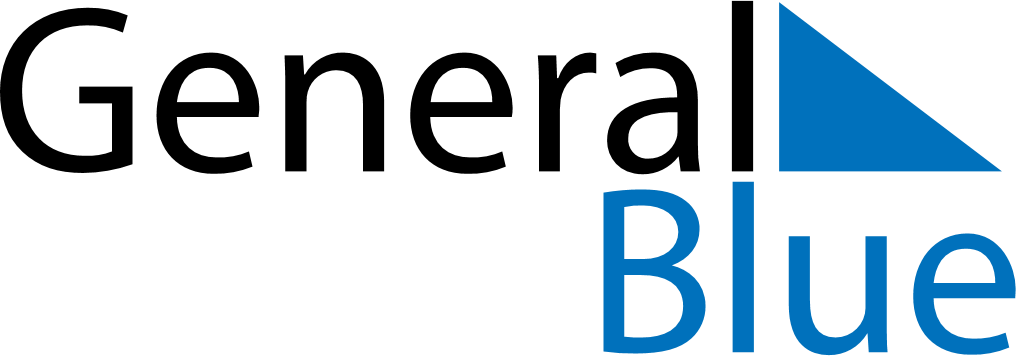 October 1810October 1810October 1810October 1810October 1810SundayMondayTuesdayWednesdayThursdayFridaySaturday12345678910111213141516171819202122232425262728293031